23.11.2020StundeThema: Was kostet die blaue Bluse? Ile kosztuje biała bluza?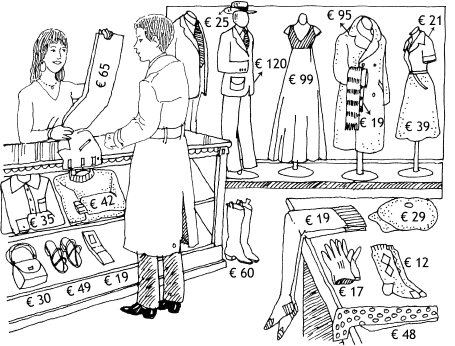 Zapisz ile kosztują:Kozaki, skarpety rękawiczki, sandały, płaszcz.Wpisz przy obrazku numer z tabelki.DER (maskulin)DIE (feminin)DAS (neutral)RockMantelGürtelPulloverBikiniSchuhHandschuhStiefelSchalFlip-Flop- klapkiHutSchlafanzugHoseShort – kurze HoseBadehoseSockeJackeJeansMützeKrawatteKleidHemdUnterhemdT-Shirt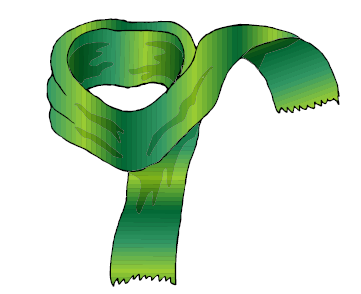 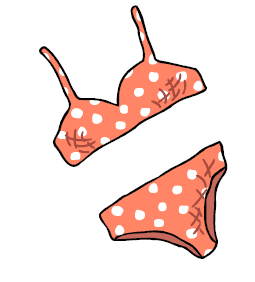 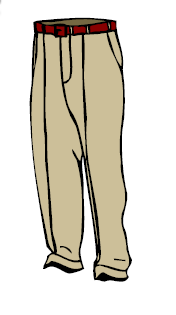 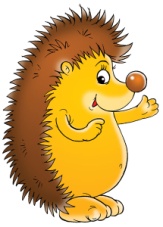 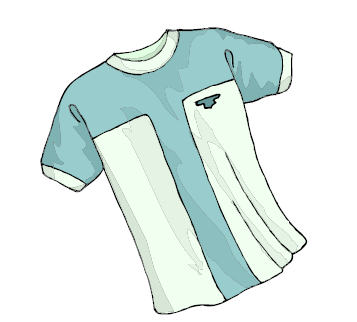 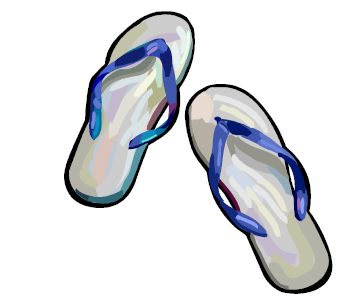 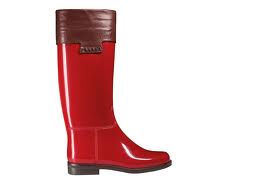 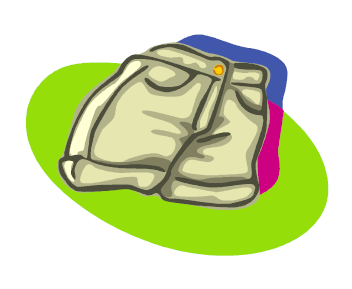 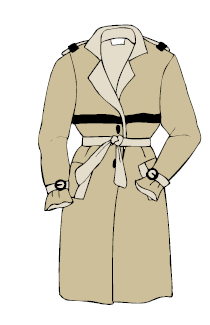 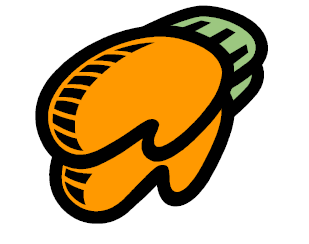 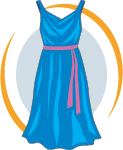 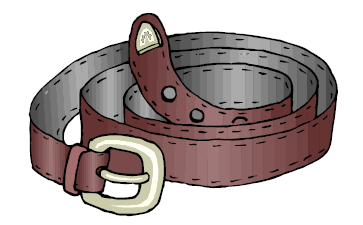 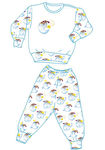 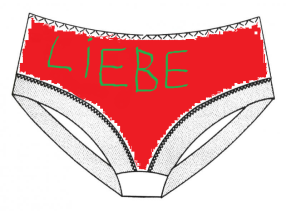 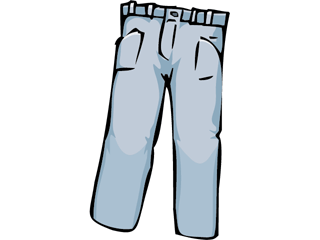 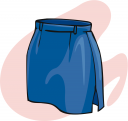 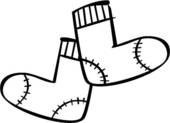 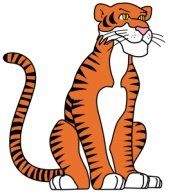 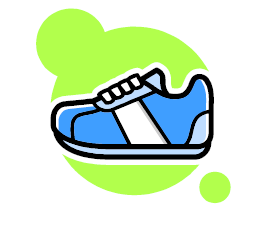 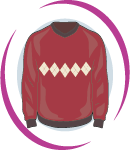 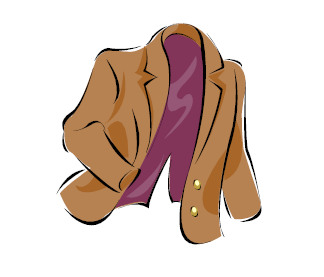 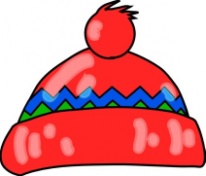 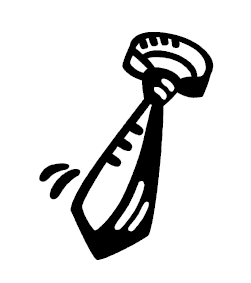 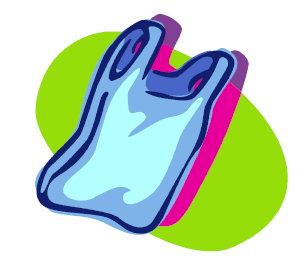 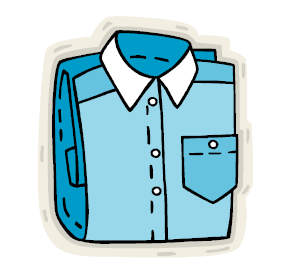 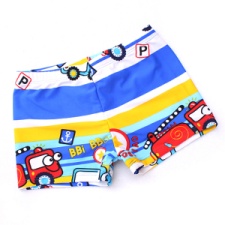 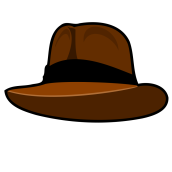 